1. leh na zádech, vzpažit, s nádechem propnout tělo (napětí), s výdechem uvolnění celého těla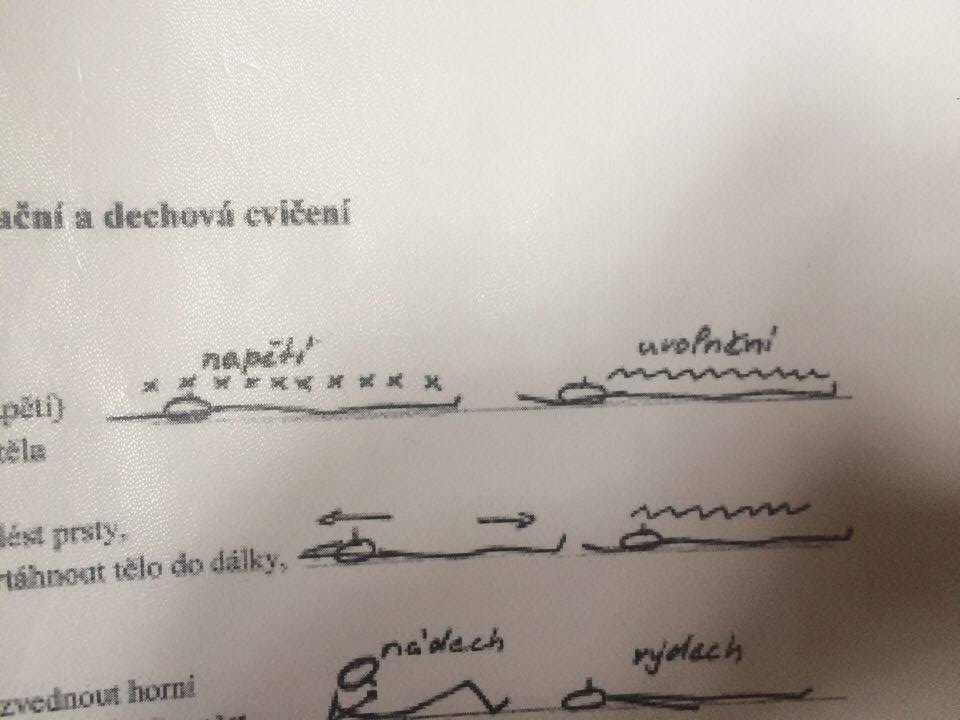 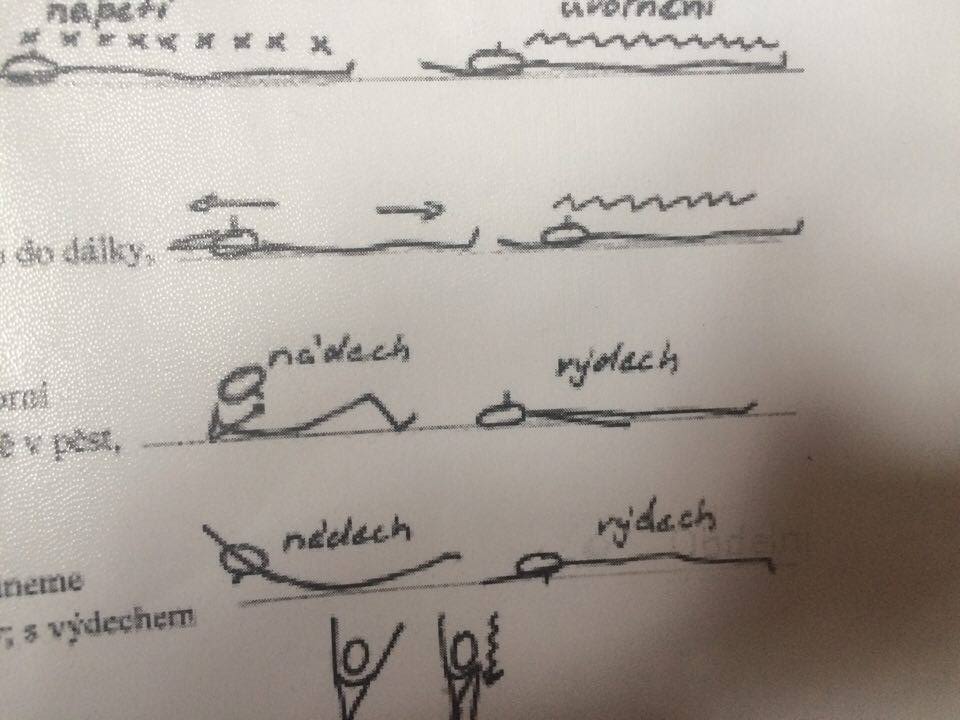 2. leh na zádech, vzpažit, proplést prsty, dlaně vzhůru, s nádechem vytáhnout tělo do dálky, s výdechem uvolnění3. leh na zádech, s nádechem zvednout horní část trupu, předloktí, pokrčit nohy, dlaně v pěst, s výdechem uvolnění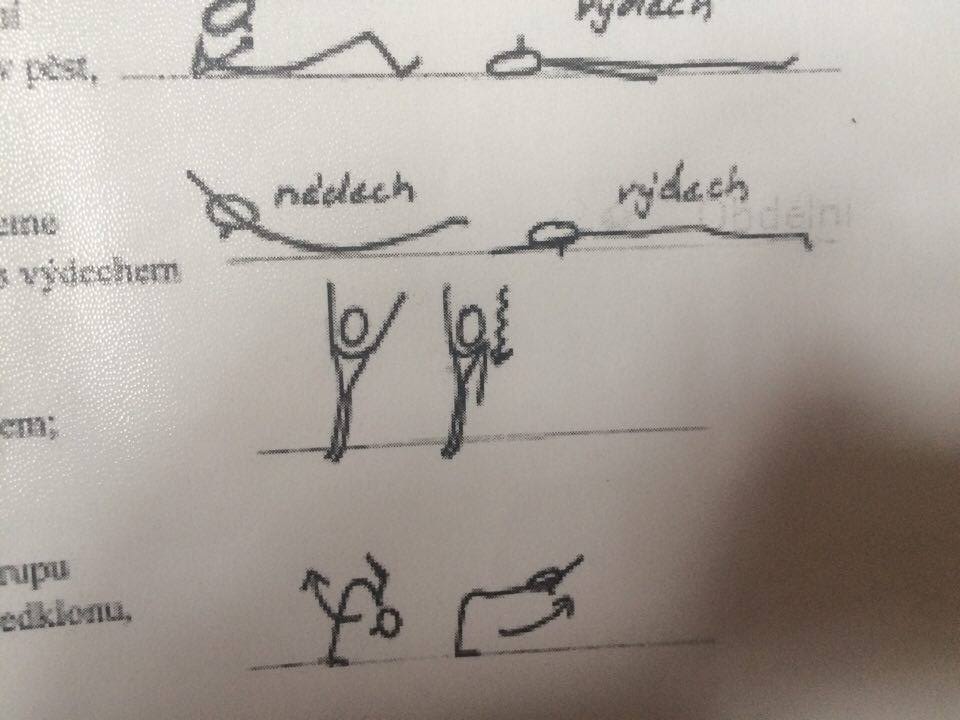 4. leh na břiše vzpažit, s nádechem zvedneme horní část trupu, paže, dolní končetiny, s výdechem uvolnění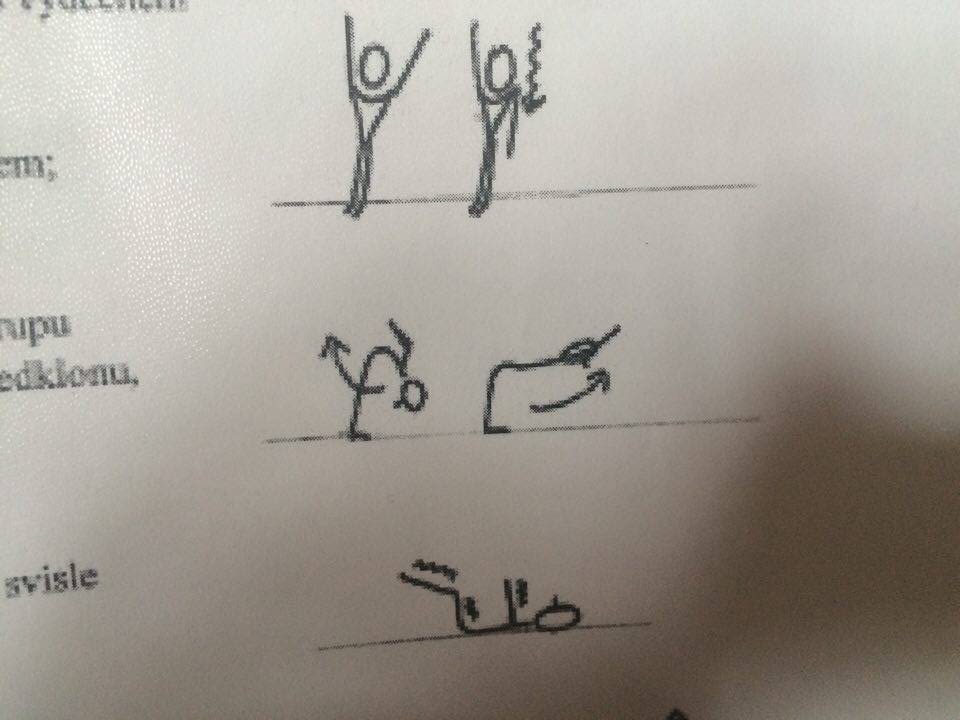 5. stoj, vzpažit, uvolnění paží volným pádem, jednou rukou, soupaž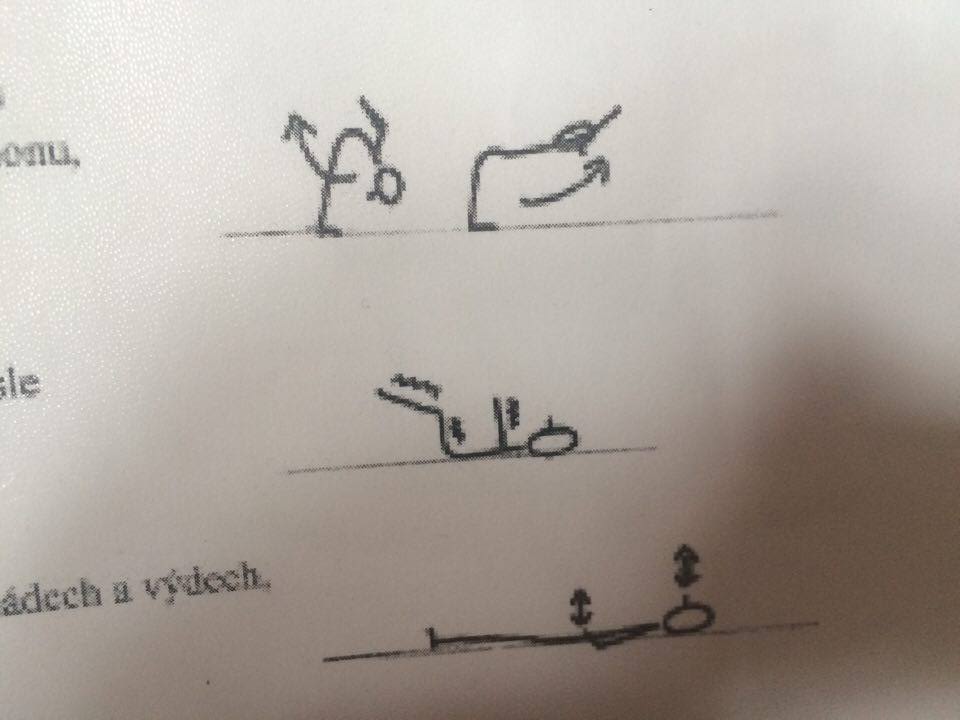 6. mírný stoj rozkročný, hmitavý pohyb trupu z předklonu do hlubokého ohnutého předklonu, ruce pasivně doprovázejí pohyb trupu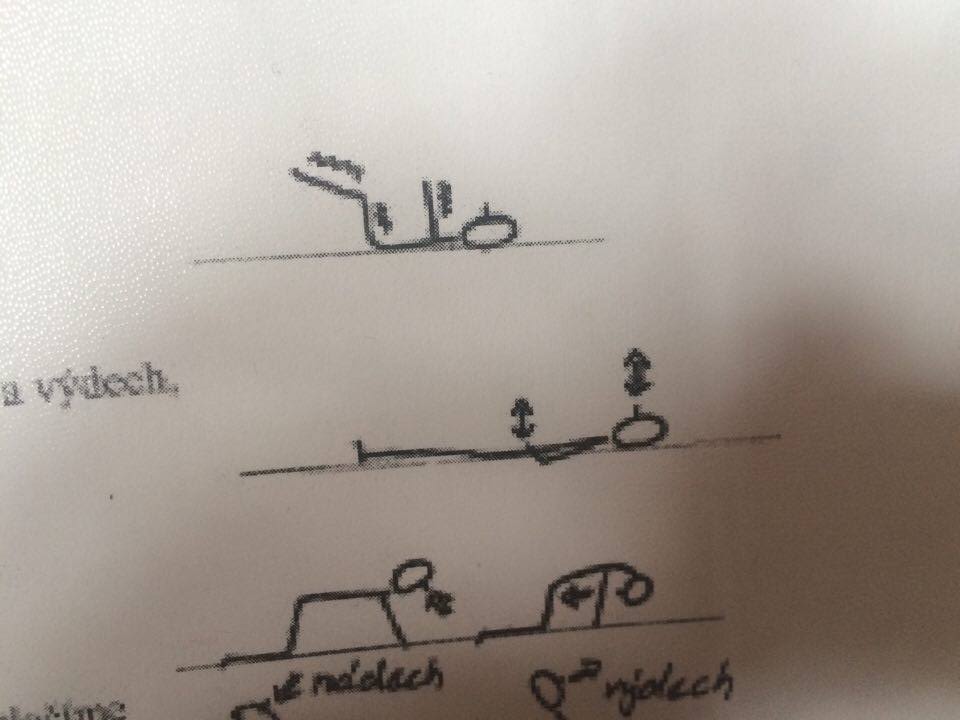 7. leh, dolní a horní končetiny zvednou svisle vzhůru, protřepávání paží i nohou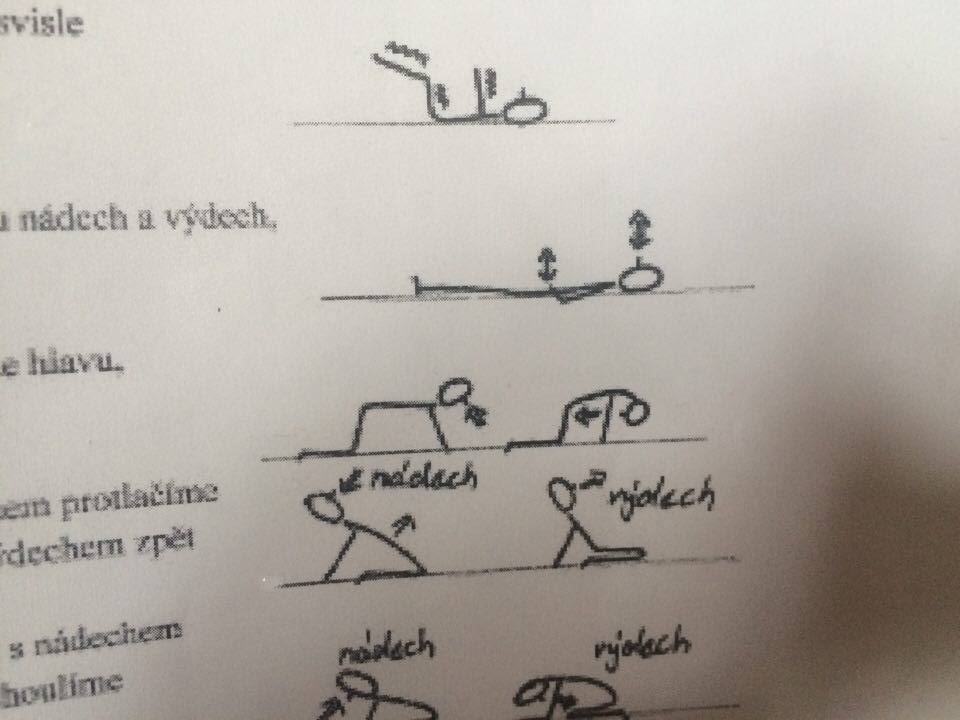 8. leh na zádech, dlaně na břiše, pomalu nádech a výdech, sledujeme pohyb břicha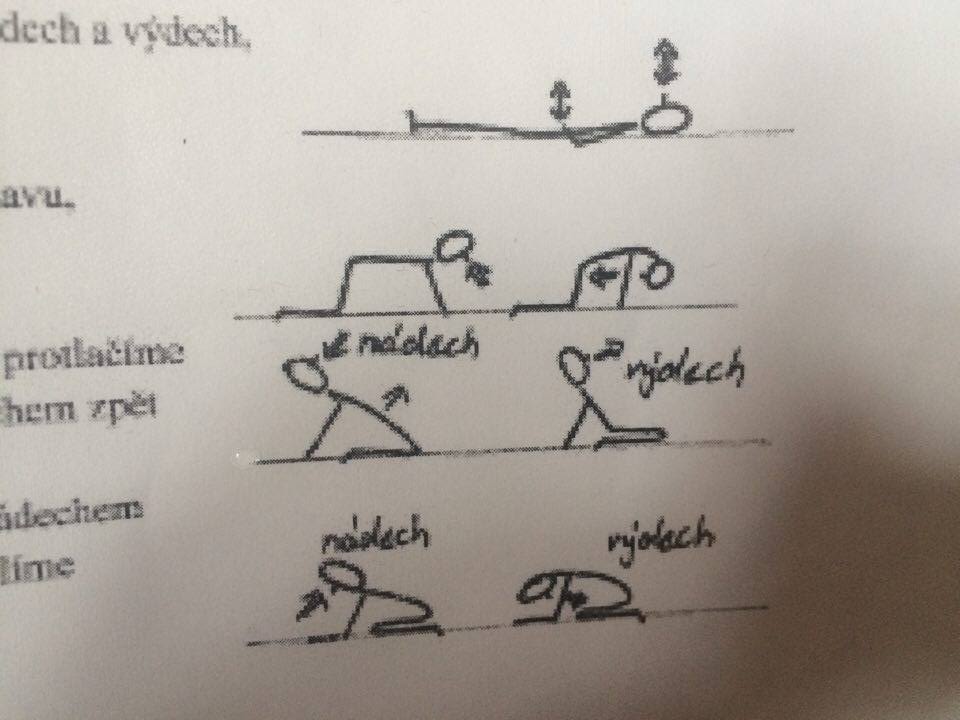 9. vzpor klečmo, s nádechem zakloníme hlavu, s výdechem předkloníme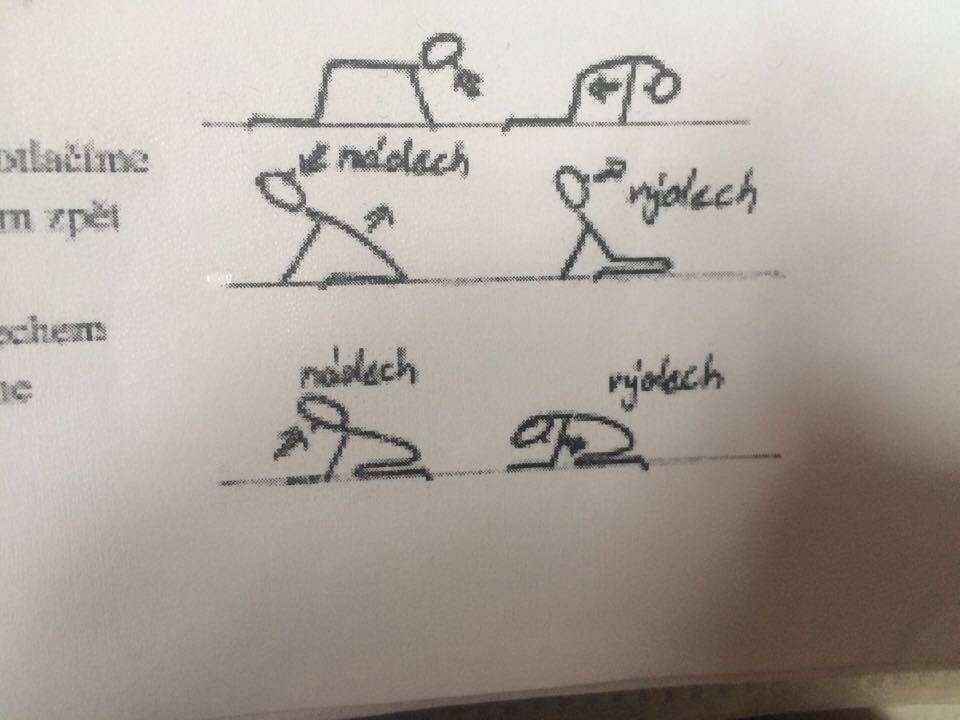 10. vzpor vzad v kleku sedmo, s nádechem protlačíme pánev vzhůru, hlavu zakloníme, s výdechem zpět11. podpor na předloktí v kleku sedmo, s nádechem napřímíme hlavu, s výdechem se schoulíme